«Как то раз под Новый год!»- новогодний утренник для детей.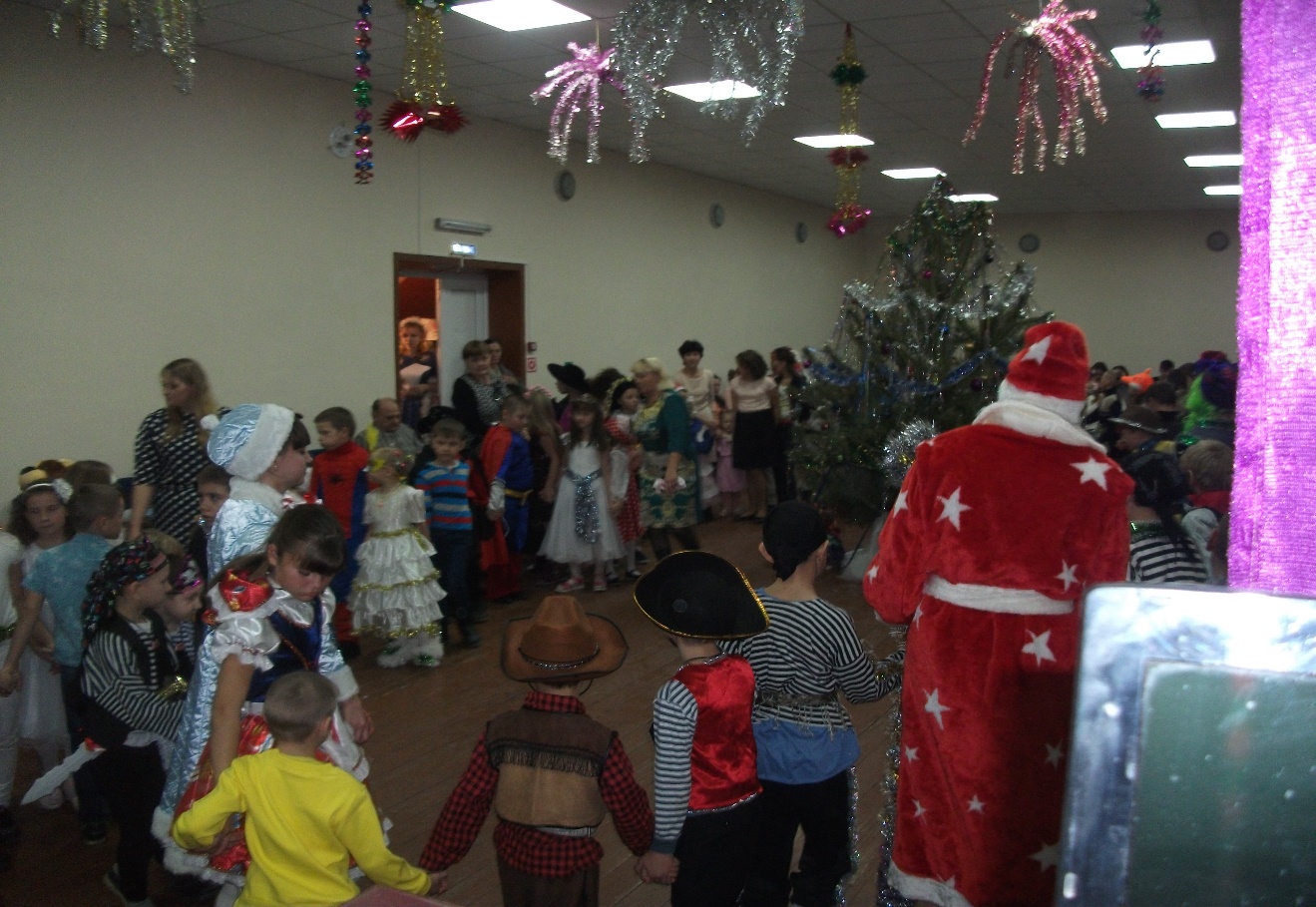  «Новогодний бал-маскарад»- ёлка для взрослых.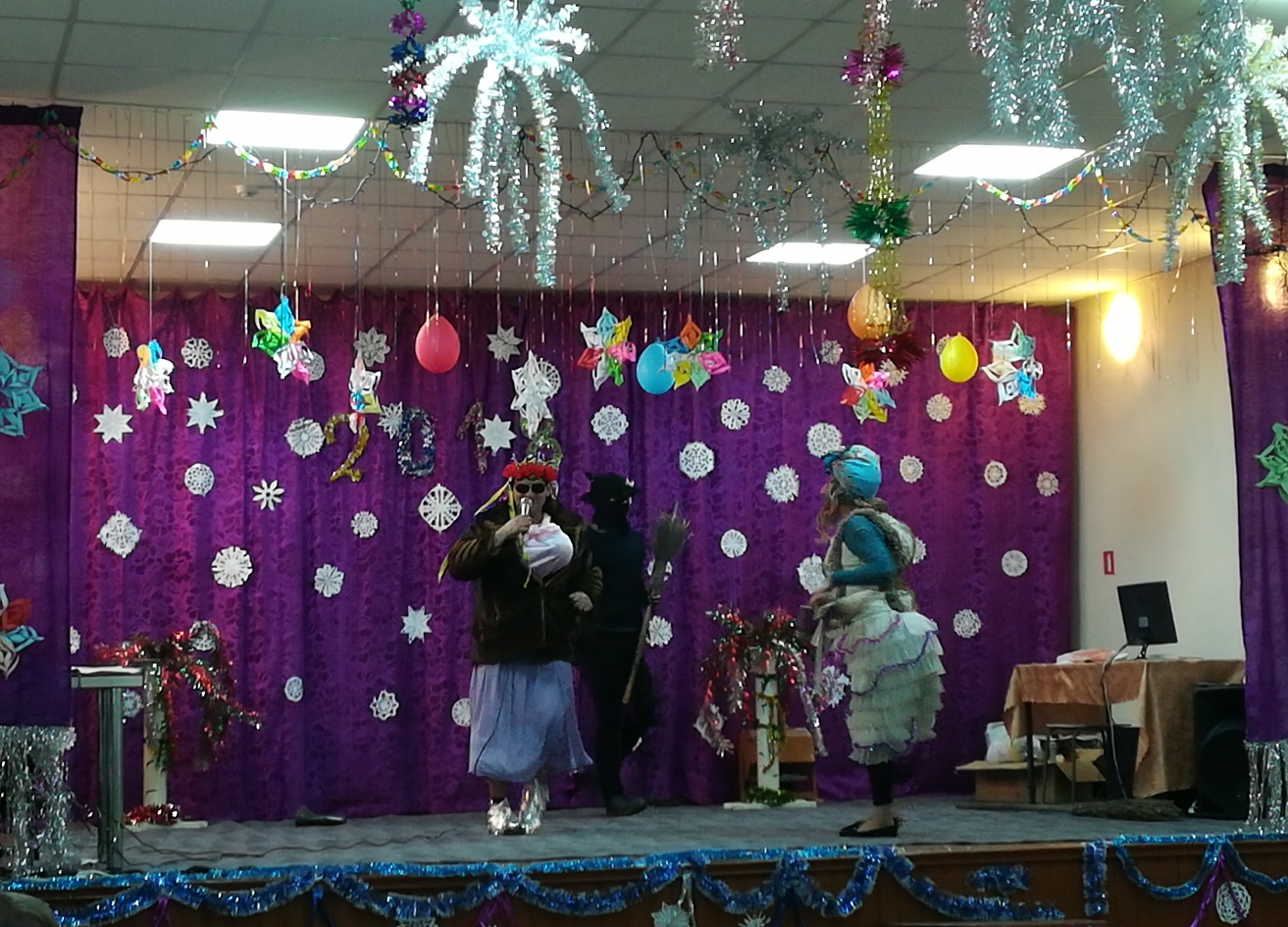  «Пусть всегда, будет жизнь!»- познавательная беседа по экологии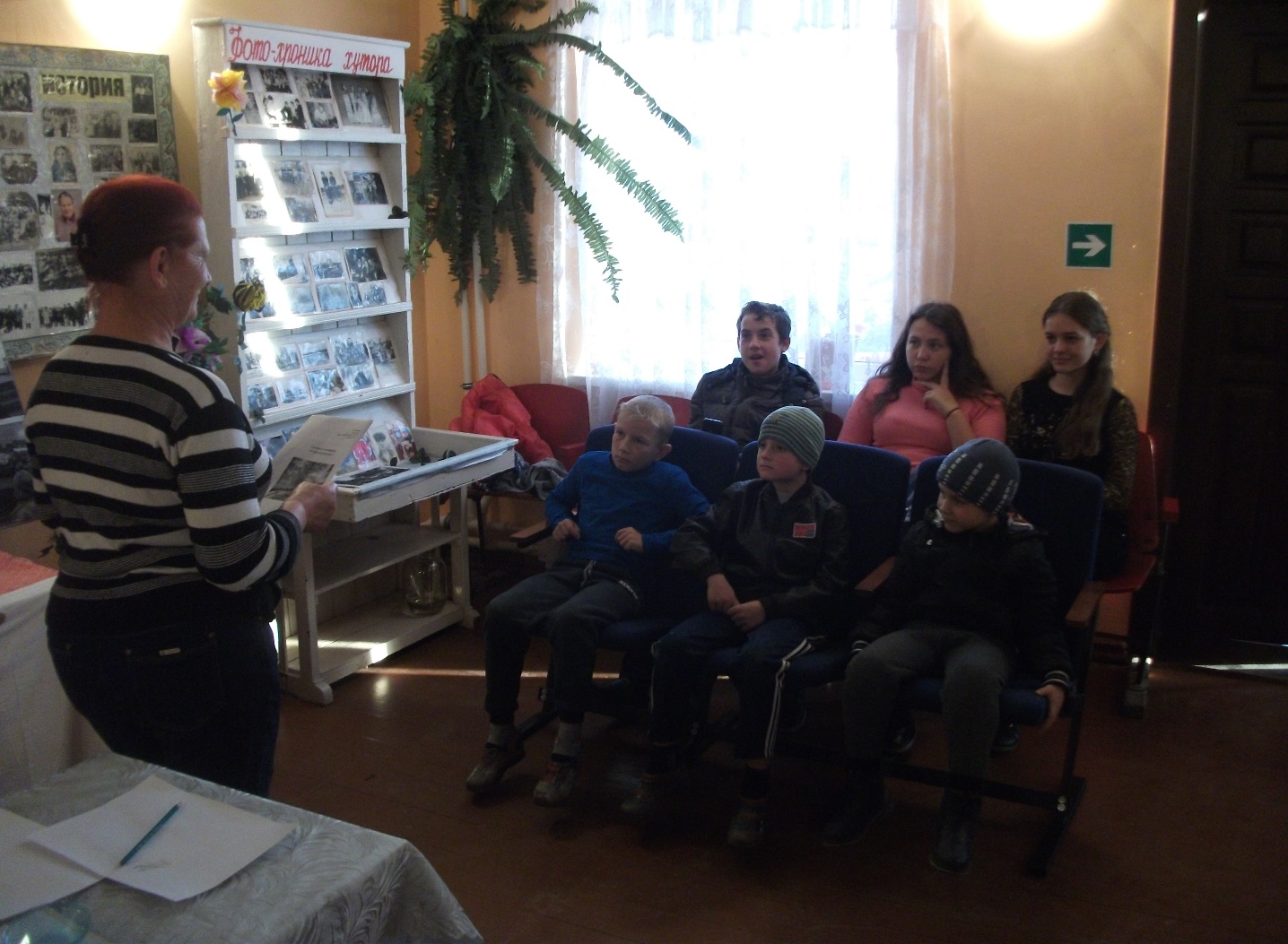 «Пришла коляда, на кануне рождества»- новогоднее развлекательное мероприятие для молодёжи.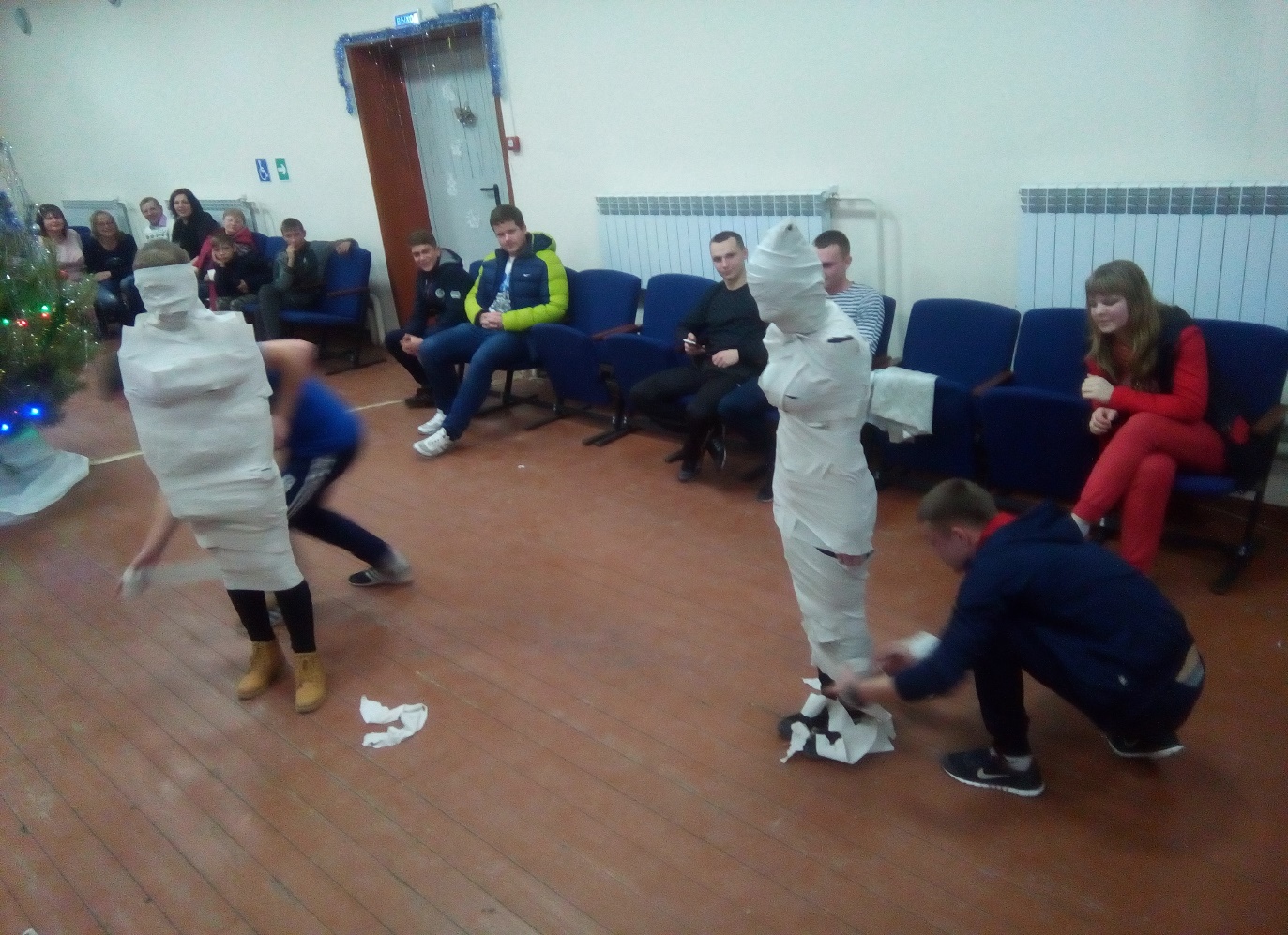 «Здравствуй, Новый год!»- новогоднее мероприятие для детей, с участием Деда Мороза и Снегурочки.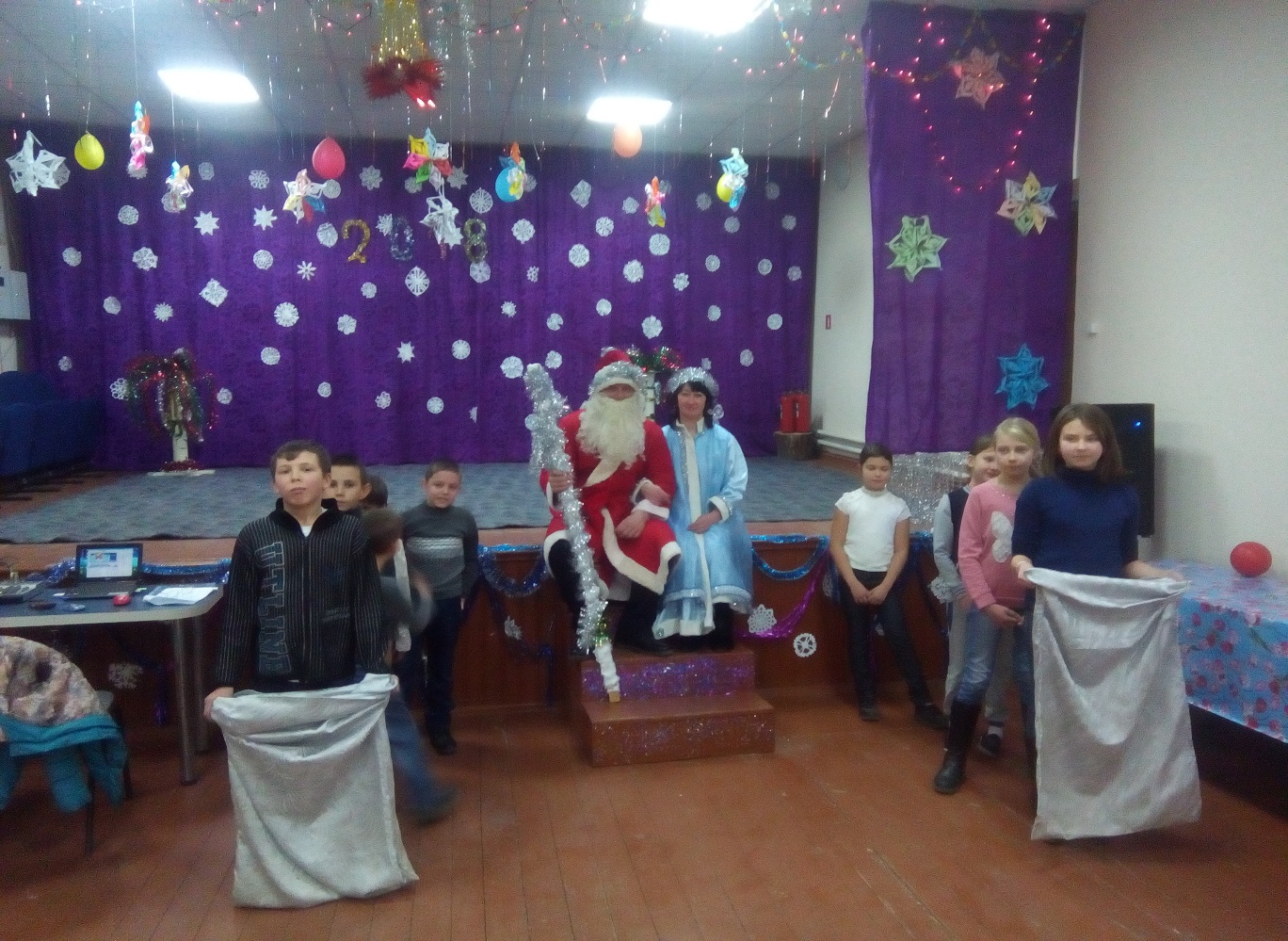 «Каникулы без скуки»-конкурсная программа,  с участием Деда Мороза Снегурочки и бабы Яги.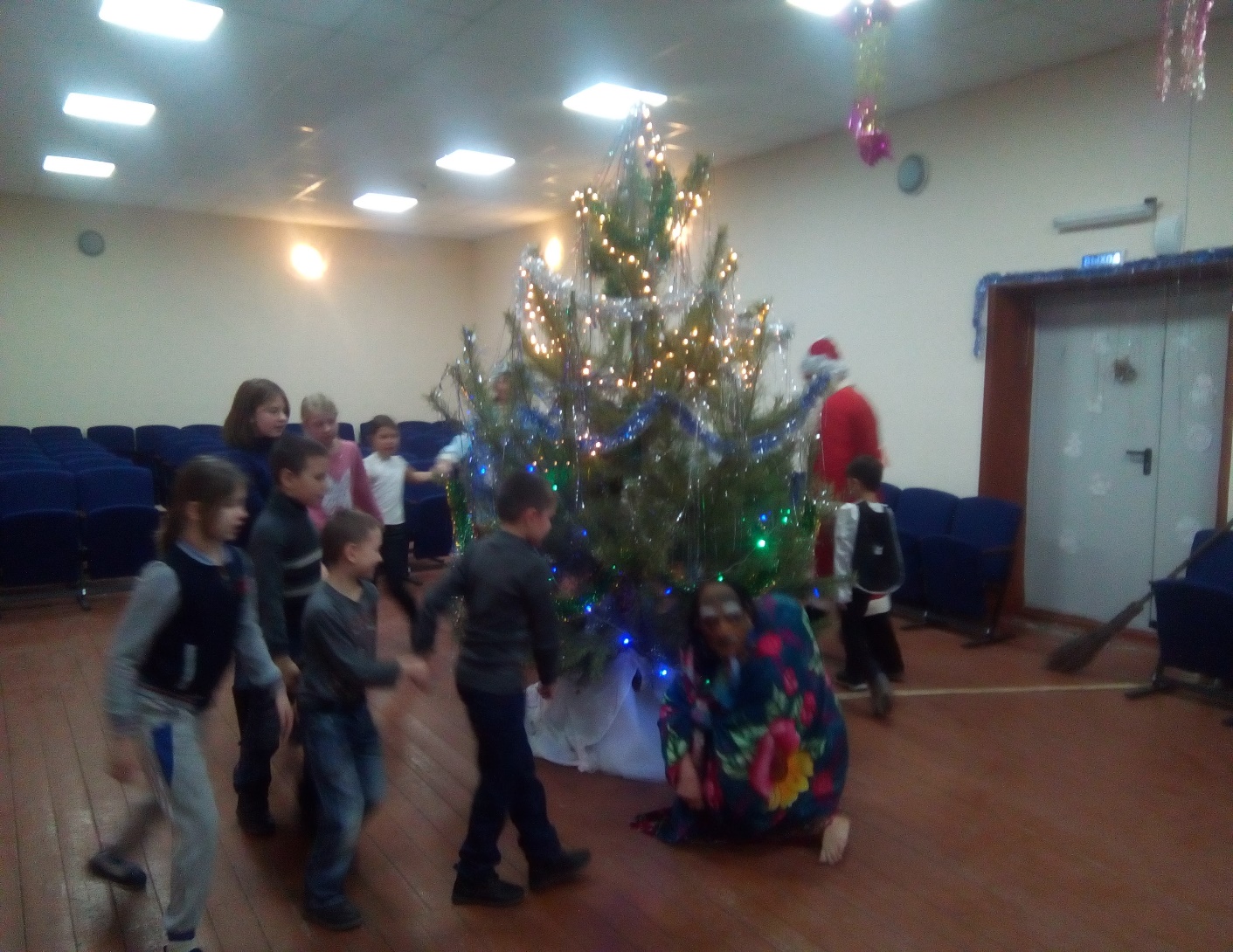 «Жизнь даётся лишь одна, здоровой быть она должна!»-спортивное мероприятие по антинарко, с учащимися ООШ№19.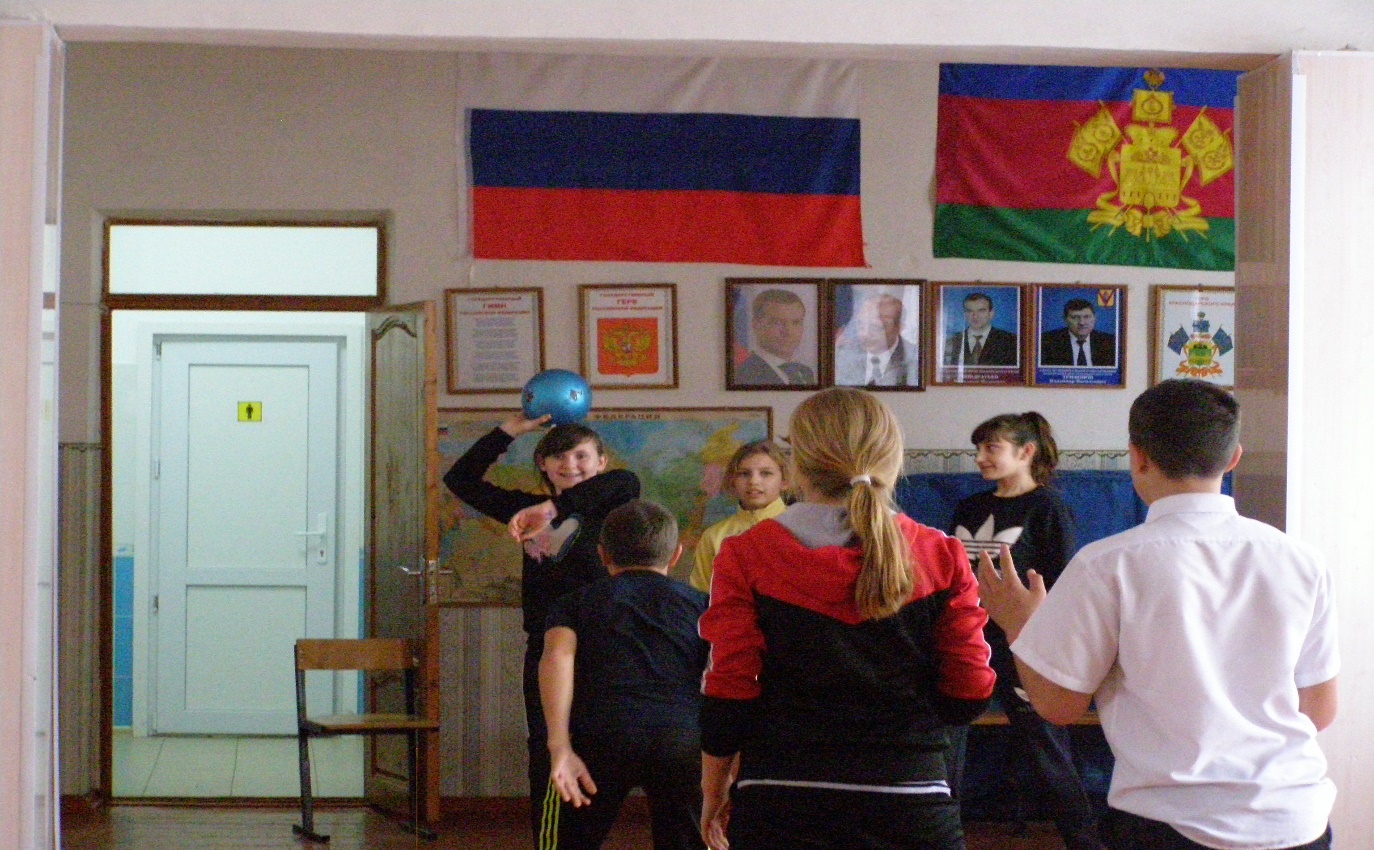 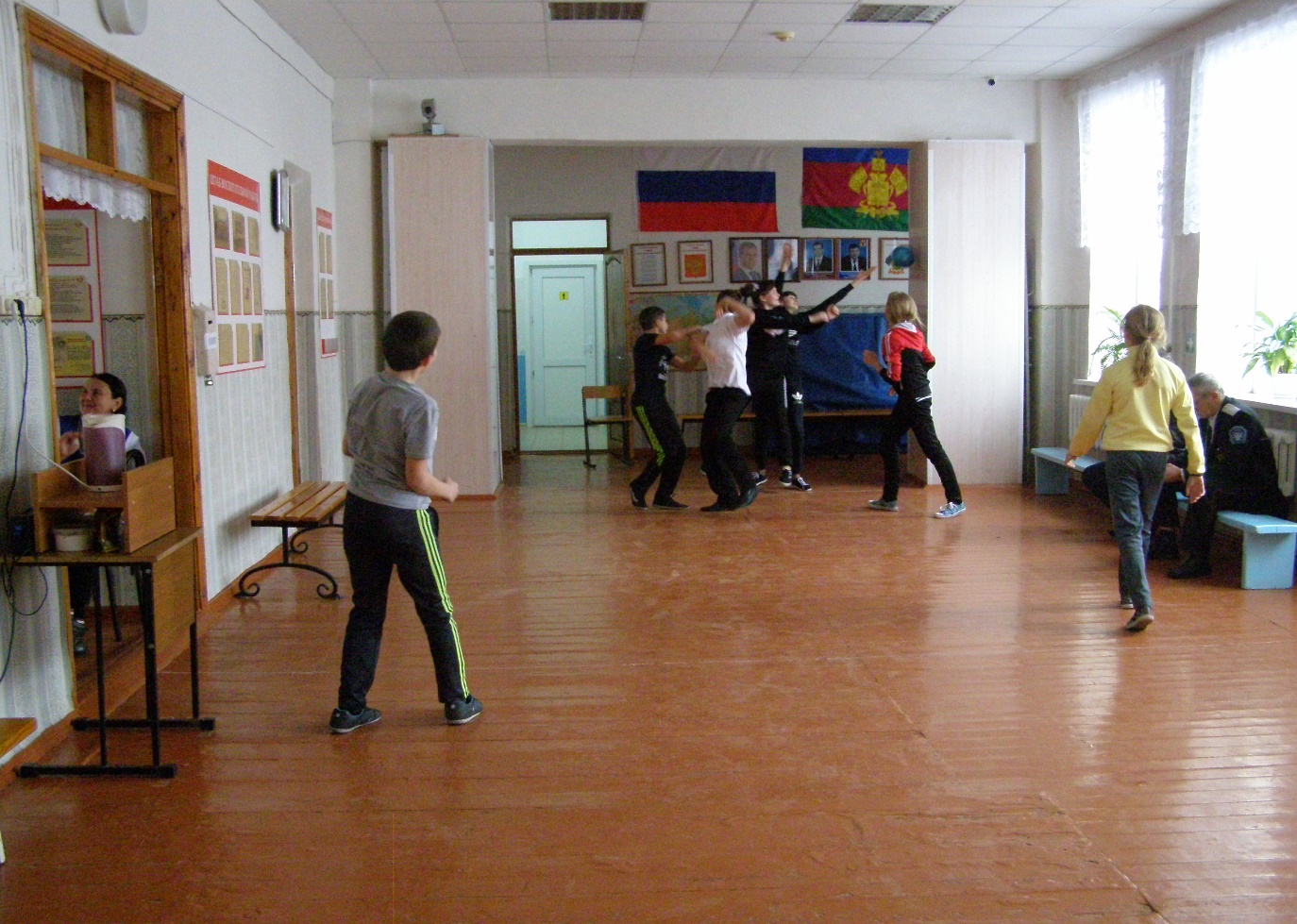 